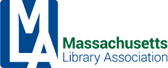 Administrative Board  MeetingAgendaNovember 18, 2022 at 2pmMeeting via Zoomhttps://us02web.zoom.us/j/88360942226Meeting ID: 883 6094 2226Call to OrderApprove minutes of July meetingTreasurer’s ReportTaxes Owed/PaychexAssociation Manager ReportHighlighting Non-MLA Groups/Page for partners on website?Continuing Ed GrantOther BusinessNELA/NELLSMLS Continuing Ed GrantAdjourn